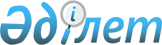 Шетелдіктердің Қазақстан Республикасында тұрақты тұруға рұқсат алуы үшін сұранысқа ие кәсіптердің тізбесін және оны қалыптастыру қағидаларын бекіту туралыҚазақстан Республикасы Еңбек және халықты әлеуметтік қорғау министрінің 2023 жылғы 20 ақпандағы № 49 бұйрығы. Қазақстан Республикасының Әділет министрлігінде 2023 жылғы 21 ақпанда № 31938 болып тіркелді.
      ЗҚАИ-ның ескертпесі!
      Осы бұйрық 28.02.2023 ж. бастап қолданысқа енгізіледі.
      "Халықтың көші-қоны туралы" Қазақстан Республикасы Заңының 11-бабының 6-1) тармақшасына сәйкес БҰЙЫРАМЫН:
      1. Мыналар бекітілсін:
      1) осы бұйрыққа 1-қосымшаға сәйкес Шетелдіктердің Қазақстан Республикасында тұрақты тұруға рұқсат алуы үшін сұранысқа ие кәсіптердің тізбесін қалыптастыру қағидалары;
      2) осы бұйрыққа 2-қосымшаға сәйкес Шетелдіктердің Қазақстан Республикасында тұрақты тұруға рұқсат алуы үшін сұранысқа ие кәсіптердің тізбесі.
      2. Қазақстан Республикасы Еңбек және халықты әлеуметтік қорғау министрлігінің Көші-қон комитеті Қазақстан Республикасының заңнамасында белгіленген тәртіппен:
      1) осы бұйрықтың Қазақстан Республикасы Әділет министрлігінде мемлекеттік тіркелуді;
      2) осы бұйрықты Қазақстан Республикасы Еңбек және халықты әлеуметтік қорғау министрлігінің интернет-ресурсында орналастыруды;
      3) осы бұйрық Қазақстан Республикасы Әділет министрлігінде мемлекеттік тіркелгеннен кейін он жұмыс күні ішінде Қазақстан Республикасы Еңбек және халықты әлеуметтік қорғау министрлігінің Заң қызметі департаментіне осы тармақтың 1) және 2) тармақшаларында көзделген іс-шараларды орындау туралы мәліметтердің ұсынылуын қамтамасыз етсін.
      3. Осы бұйрықтың орындалуын бақылау Қазақстан Республикасының Еңбек және халықты әлеуметтік қорғау бірінші вице-министріне жүктелсін.
      4. Осы бұйрық 2023 жылғы 28 ақпаннан бастап қолданысқа енгізіледі және ресми жариялануға жатады.
      "КЕЛІСІЛДІ"
      Қазақстан Республикасының
      Ғылым және жоғарғы білім
      министрлігі
      "КЕЛІСІЛДІ"
      Қазақстан Республикасының
      Денсаулық сақтау министрлігі
      "КЕЛІСІЛДІ"
      Қазақстан Республикасының
      Индустрия және
      инфрақұрылымдық даму
      министрлігі
      "КЕЛІСІЛДІ"
      Қазақстан Республикасының
      Цифрлық даму, инновациялар
      және аэроғарыш өнеркәсібі
      министрлігі
      "КЕЛІСІЛДІ"
      Қазақстан Республикасының
      Экология және табиғи
      ресурстар министрлігі
      "КЕЛІСІЛДІ"
      Қазақстан Республикасының
      Энергетика министрлігі Шетелдіктердің Қазақстан Республикасында тұрақты тұруға рұқсат алуы үшін сұранысқа ие кәсіптердің тізбесін қалыптастыру қағидалары 1-тарау. Жалпы ережелер
      1. Осы Шетелдіктердің Қазақстан Республикасында тұрақты тұруға рұқсат алуы үшін сұранысқа ие кәсіптердің тізбесін қалыптастыру қағидалары (бұдан әрі – Қағидалар) "Халықтың көші-қоны туралы" Қазақстан Республикасы Заңының 11-бабының 6-1) тармақшасына сәйкес әзірленді және шетелдіктердің тұрақты тұруға рұқсат алу мақсатында сұранысқа ие кәсіптердің тізбесін (бұдан әрі – Тізбе) қалыптастыру тәртібін айқындайды.
      2. Осы Қағидаларда мынадай негізгі ұғымдар пайдаланылады:
      1) халықтың көші-қоны мәселелері жөніндегі уәкілетті орган (бұдан әрі – уәкілетті орган) – өз құзыреті шегінде халықтың көші-қоны саласындағы басшылықты, көші-қон процестерін реттеуді, халықтың көші-қоны саласындағы жұмысты үйлестіруді және мемлекеттік саясатты іске асыруды жүзеге асыратын орталық атқарушы орган;
      2) шетелдіктер – Қазақстан Республикасының азаматтары емес және өзiнiң басқа мемлекеттiк азаматтығына қатысты екендiгiнiң дәлелi бар адамдар;
      3) "Электрондық еңбек биржасы" мемлекеттік ақпараттық порталы – еңбек нарығының бірыңғай ақпараттық базасын қамтитын ақпараттық жүйе. 2-тарау. Шетелдіктердің Қазақстан Республикасында тұрақты тұруға рұқсат алуы үшін сұранысқа ие кәсіптердің тізбесін қалыптастыру тәртібі
      3. Тізбені қалыптастыру үшін уәкілетті орган:
      1) жұмыс берушілермен шетелдік жұмыс күшін тартатын кәсіптер туралы "Шетелдік жұмыс күші" автоматтандырылған ақпараттық жүйесінің мәліметтеріне;
      2) Қазақстан Республикасы Еңбек және халықты әлеуметтік қорғау министрінің 2019 жылғы 29 наурыздағы №154 бұйрығымен (Нормативтік құқықтық актілерді мемлекеттік тіркеу тізілімінде № 18445 тіркелген) бекітілген Еңбек ресурстарын болжаудың ұлттық жүйесін қалыптастыру және оның нәтижелерін пайдалану қағидаларына сәйкес қалыптастырылған кадрларға қажеттіліктің орта мерзімді болжамына;
      3) "Электрондық еңбек биржасы" мемлекеттік ақпараттық порталының бос жұмыс орындарына талдау жүргізеді.
      4. Уәкілетті орган осы Қағиданың 3-тармағына сәйкес жүргізілген талдау негізінде Тізбенің жобасын қалыптастыруға мүдделі мемлекеттік және жергілікті атқарушы органдарға Қазақстан Республикасының Ұлттық кәсіпкерлік палатасына (бұдан әрі – ҰКП) келісуге жібереді.
      5. Мүдделі мемлекеттік және жергілікті атқарушы органдар, ҰКП Тізбе жобасын алған күннен бастап он жұмыс күні ішінде Тізбе жобасын келіседі немесе уәкілетті органға ұсыныстар жолдайды.
      Егер Тізбенің жобасы он жұмыс күнінен астам келісуде болса және ол бойынша жауап берілмесе, онда Тізбенің жобасы әдепкі бойынша "келісілген" болып есептеледі.
      6. Уәкілетті орган осы Қағидалардың 5-тармағына сәйкес келіп түскен ұсыныстарды ескере отырып Тізбені бекітеді. Шетелдіктердің Қазақстан Республикасында тұрақты тұруға рұқсат алуы үшін сұранысқа ие кәсіптердің тізбесі
      Ескерту. 2-қосымша жаңа редакцияда - ҚР Еңбек және халықты әлеуметтік қорғау министрінің м.а. 03.05.2024 № 134 (алғашқы ресми жарияланған күнінен кейін күнтізбелік он күн өткен соң қолданысқа енгізіледі) бұйрығымен.
					© 2012. Қазақстан Республикасы Әділет министрлігінің «Қазақстан Республикасының Заңнама және құқықтық ақпарат институты» ШЖҚ РМК
				
      Қазақстан РеспубликасыЕңбек және халықты әлеуметтікқорғау министрі

Т. Дуйсенова
Қазақстан Республикасы
Еңбек және халықты
әлеуметтік қорғау министрі
2023 жылғы 20 ақпандағы
№ 49 бұйрығына
1-қосымшаҚазақстан Республикасы
Еңбек және халықты
әлеуметтік қорғау министрі
2023 жылғы 20 ақпандағы
№ 49 бұйрығына
2-қосымша
Білім беру саласының атауы
Ұлттық сыныптауыштың 01-2017 қызметтердің тобы
Кәсіптің атауы
Денсаулық сақтау
2217-4-001
Дәрігер-нейрохируг
Денсаулық сақтау
2211-7-002
Дәрігер-гематолог
Денсаулық сақтау
2211-7-004
Дәрігер-онколог
Денсаулық сақтау
2215-2-002
Дәрігер-неонатолог
Денсаулық сақтау
2212-1-001
Дәрігер-эндокринолог
Денсаулық сақтау
2212-7-001
Анестезиолог-реаниматолог
Денсаулық сақтау
2214-8-001
Дәрігер акушер-гинеколог
Денсаулық сақтау
2215-1-001
Дәрігер-педиатр
Денсаулық сақтау
2216-3-002
Сәулелік диагностика дәрігері
Жаратылыстану ғылымдары, математика және статистика
Инженерлік, өңдеу және құрылыс салалары
2145-9-005
Органикалық емес заттар технологиясы жөніндегі инженер-зерттеуші
Жаратылыстану ғылымдары, математика және статистика
Инженерлік, өңдеу және құрылыс салалары
2145-9-006
Органикалық заттар технологиясы жөніндегі инженер-зерттеуші
Жаратылыстану ғылымдары, математика және статистика
Инженерлік, өңдеу және құрылыс салалары
2145-9-007
Фармацевтика өнеркәсібінің инженер-технологы
Жаратылыстану ғылымдары, математика және статистика
Инженерлік, өңдеу және құрылыс салалары
2146-9-006
Пайдалы қазбаларды дайындау жөніндегі инженер-зерттеуші
Жаратылыстану ғылымдары, математика және статистика
Инженерлік, өңдеу және құрылыс салалары
2144-4-023
Авиациялық инженер
Жаратылыстану ғылымдары, математика және статистика
Инженерлік, өңдеу және құрылыс салалары
2144-5-003
Ғарыш жүйесін аппараттық-бағдарламалық қамсыздандыру жөніндегі инженері
Жаратылыстану ғылымдары, математика және статистика
Инженерлік, өңдеу және құрылыс салалары
2149-9-001
Жаңа техника мен технологияны енгізу жөніндегі инженер
Жаратылыстану ғылымдары, математика және статистика
Инженерлік, өңдеу және құрылыс салалары
2149-9-002
Лазерлік жабдық жөніндегі инженер
Жаратылыстану ғылымдары, математика және статистика
Инженерлік, өңдеу және құрылыс салалары
2149-9-011
Целлюлоза, қағаз, полиграфия және талшық өндірісі технологиясы жөніндегі инженер-зерттеуші
Жаратылыстану ғылымдары, математика және статистика
Инженерлік, өңдеу және құрылыс салалары
2149-9-012
Инженер-медициналық радиохимик
Жаратылыстану ғылымдары, математика және статистика
Инженерлік, өңдеу және құрылыс салалары
2149-9-013
Инженер-медициналық физик
Жаратылыстану ғылымдары, математика және статистика
Инженерлік, өңдеу және құрылыс салалары
2149-9-015
Тоқыма шикізатының классификаторы
Жаратылыстану ғылымдары, математика және статистика
Инженерлік, өңдеу және құрылыс салалары
2131-5-001
Бактериолог
Цифрлық даму, инновациялар және аэроғарыш өнеркәсібі салаларында
2521-2-001
Ақпараттық технологиялық-инфрақұрылымының архитекторы
Цифрлық даму, инновациялар және аэроғарыш өнеркәсібі салаларында
2511-3-001
Бағдарламалық қамсыздандыру архитекторы
Цифрлық даму, инновациялар және аэроғарыш өнеркәсібі салаларында
2512-1-007
Бағдарламалық қамтылымды әзірлеуші
Цифрлық даму, инновациялар және аэроғарыш өнеркәсібі салаларында
2512-1-008
Бағдарламалық өнімдерді қолдау жөніндегі маман
Цифрлық даму, инновациялар және аэроғарыш өнеркәсібі салаларында
2512-2-003
Мобильді қосымшаларды әзірлеуші
Цифрлық даму, инновациялар және аэроғарыш өнеркәсібі салаларында
2512-3-001
Компьютерлік ойындарды әзірлеуші
Цифрлық даму, инновациялар және аэроғарыш өнеркәсібі салаларында
2519-9-001
Жасанды интеллект жөніндегі инженер
Цифрлық даму, инновациялар және аэроғарыш өнеркәсібі салаларында
2521-1-003
Үлкен деректермен жұмыс жөніндегі маман
Цифрлық даму, инновациялар және аэроғарыш өнеркәсібі салаларында
2523-0-006
Ақпараттық жүйелер сәулетшісі
Цифрлық даму, инновациялар және аэроғарыш өнеркәсібі салаларында
2519-9-002
Қосымшалар бағдарламашысы
Цифрлық даму, инновациялар және аэроғарыш өнеркәсібі салаларында
2511-2-001
Ақпараттық-коммуникациялық технологиялар саласындағы бизнес-талдаушы
Цифрлық даму, инновациялар және аэроғарыш өнеркәсібі салаларында
2512-1-001
Бағдарламалық қамтылым дизайнері
Цифрлық даму, инновациялар және аэроғарыш өнеркәсібі салаларында
2512-1-003
Ақпараттық-коммуникациялық технологиялар жобаларының менеджері
Цифрлық даму, инновациялар және аэроғарыш өнеркәсібі салаларында
2524-0-003
Ақпаратты қорғау жөніндегі инженері
Цифрлық даму, инновациялар және аэроғарыш өнеркәсібі салаларында
2529-0-001
Бұлтты есептеу жөніндегі маманы
Цифрлық даму, инновациялар және аэроғарыш өнеркәсібі салаларында
2141-3-001
Автоматтандыру жөніндегі инженер
Цифрлық даму, инновациялар және аэроғарыш өнеркәсібі салаларында
2512-2-001
World Wide Web-әзірлеуші
Цифрлық даму, инновациялар және аэроғарыш өнеркәсібі салаларында
2512-1-005
Бағдарламашы-талдаушы
Цифрлық даму, инновациялар және аэроғарыш өнеркәсібі салаларында
2317-0-003
Оқытушы, доцент, ақпараттық-технологиялық және бағдарламалық қамтамасыз ету профессоры, жоғарғы оқу орны
Цифрлық даму, инновациялар және аэроғарыш өнеркәсібі салаларында
2524-0-007
Ақпараттық қауіпсіздік жөніндегі маман
Цифрлық даму, инновациялар және аэроғарыш өнеркәсібі салаларында
2522-0-003
Сервер әкімшісі
Цифрлық даму, инновациялар және аэроғарыш өнеркәсібі салаларында
2512-2-004
Қосымшалар әзірлеушісі
Цифрлық даму, инновациялар және аэроғарыш өнеркәсібі салаларында
2524-0-006
Ақпаратты қорғау жөніндегі маман
Педагогикалық ғылымдар
2338-1-001
Өндірістік оқыту шебері (инженерия және инженерлік іс)
Креативті индустрия саласында
2166-1
Графикалық дизайнер
Креативті индустрия саласында
2166-2
Графикалық анимация технигі
Креативті индустрия саласында
2651-3-004
Суретші-иллюстратор
Креативті индустрия саласында
3521-2-004
Дыбыс инженері
Креативті индустрия саласында
3521-3-003
Бейнемонтажер